Michigan Gaming Control BoardLocation: Cadillac Place, 3062 W. Grand Blvd., L-700 – DetroitTime: 10:00 a.m. For Immediate Release:Michigan Gaming Control Board authorizes Soaring Eagle Gaming as 15th internet gaming and sports betting operatorDetroit, April 14, 2022 – The Michigan Gaming Control Board authorized Soaring Eagle Gaming, the Saginaw Chippewa tribe’s gaming arm, to launch internet gaming and sports betting today as the state’s 15th operator. Operating under the brand name Eagle Casino and Sports, Soaring Eagle Gaming has partnered with platform provider GAN. They have met Michigan’s regulatory requirements for licensing, and Eagle Casino and Sports is live now.“Michigan now has a full complement of 15 internet gaming and sports betting providers with the authorization of Eagle Casino and Sports,” said Henry Williams, executive director, Michigan Gaming Control Board. “All of Michigan’s federally recognized tribes are offering internet gaming and sports betting. I congratulate the Saginaw Chippewa tribe as they expand their gaming offerings.”Michigan launched internet gaming and sports betting with 10 operators on Jan. 22, 2021. By law, licenses are limited to the commercial and tribal casinos in Michigan.Authorized online gaming operators and their platform providers are listed on the MGCB website."The Michigan Gaming Control Board shall ensure the conduct of fair and honest gaming to protect the interests of the citizens of the State of Michigan."####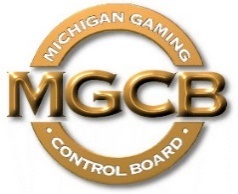 PRESS RELEASEFOR IMMEDIATE RELEASE: 
April 14, 2022Contact:
Mary Kay Bean Beanm1@michigan.govwww.michigan.gov/mgcb